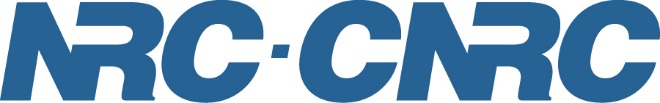 NRC Postdoctoral Fellowships: Now Open!Applications are now being accepted to the National Research Council of Canada (NRC) Postdoctoral Fellowships program.  This programs offers promising scientists access to world-class facilities and the opportunity to work on innovative research projects alongside expert researchers while developing their career. Areas of research include:Emergency management, artificial intelligence, data fusion, water distribution systems, chemical intrusion, CarfentanilCell/gene therapy, regenerative medicine, gene delivery, lentiviral vectors, purification, process developmentSolid state battery; high temperature materials, flexible composites, Li-ion  Ocean Health, Artificial Intelligence, environmental characterization, phytoplankton, genomicsRegulatory T cells, Autoimmune Disease, Inflammatory Bowel DiseaseSpectral pattern recognition, Neural Network, Machine learning, Image analysis, Genetic Algorithms, Raman spectroscopy, FTIR, multivariate analysis, classificationaerodynamics, ground vehicles, near-ground windsAugmented cognition, brain dynamics, electroencephalography, near-infrared spectroscopyAstrophysics and Cosmology, Structure Formation, Dark Matter, Machine LearningAstronomy, Telescopes, Radio AstrophysicsAstronomy, ExoplanetsThermoelectric; photovoltaic, semiconductor; thin films; polymers, nanocrystals, energy harvestingIf you have obtained your PhD (or equivalent) within the past three years - or expect to complete your PhD within six months of appointment - you are invited to visit the NRC website for additional information and submit an application online.   The deadline to apply is May 22, 2019.  Two-year term awards will be announced by the beginning of July 2019. Successful fellows start their award between July 15 and December 16, 2019.